MAURINO – Purissima 2021Vsebnost olja v laboratorijski oljarni 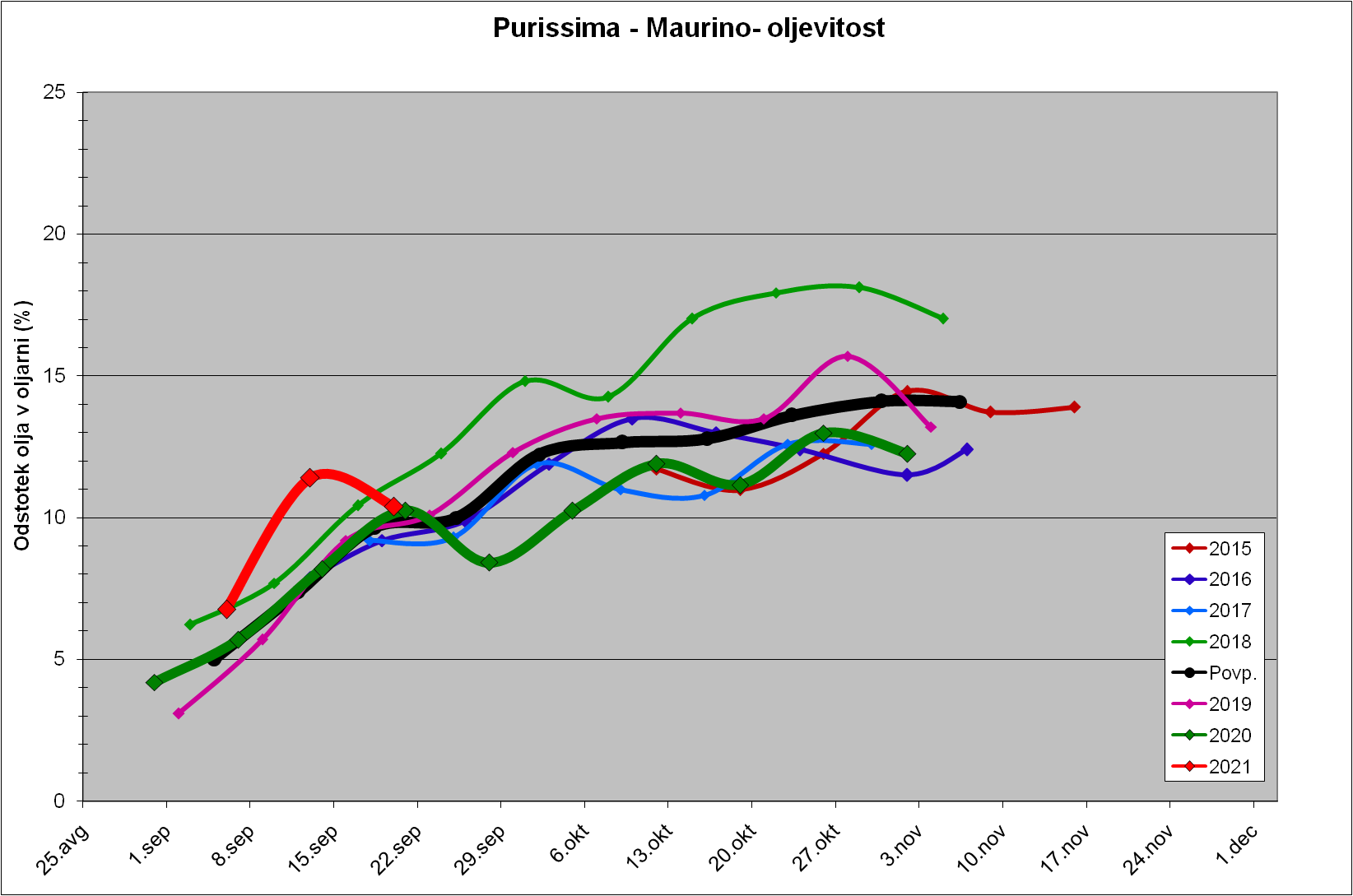 Opomba: pri 4. Vzorčenju so  bili plodovi presušeni!Indeks zrelosti 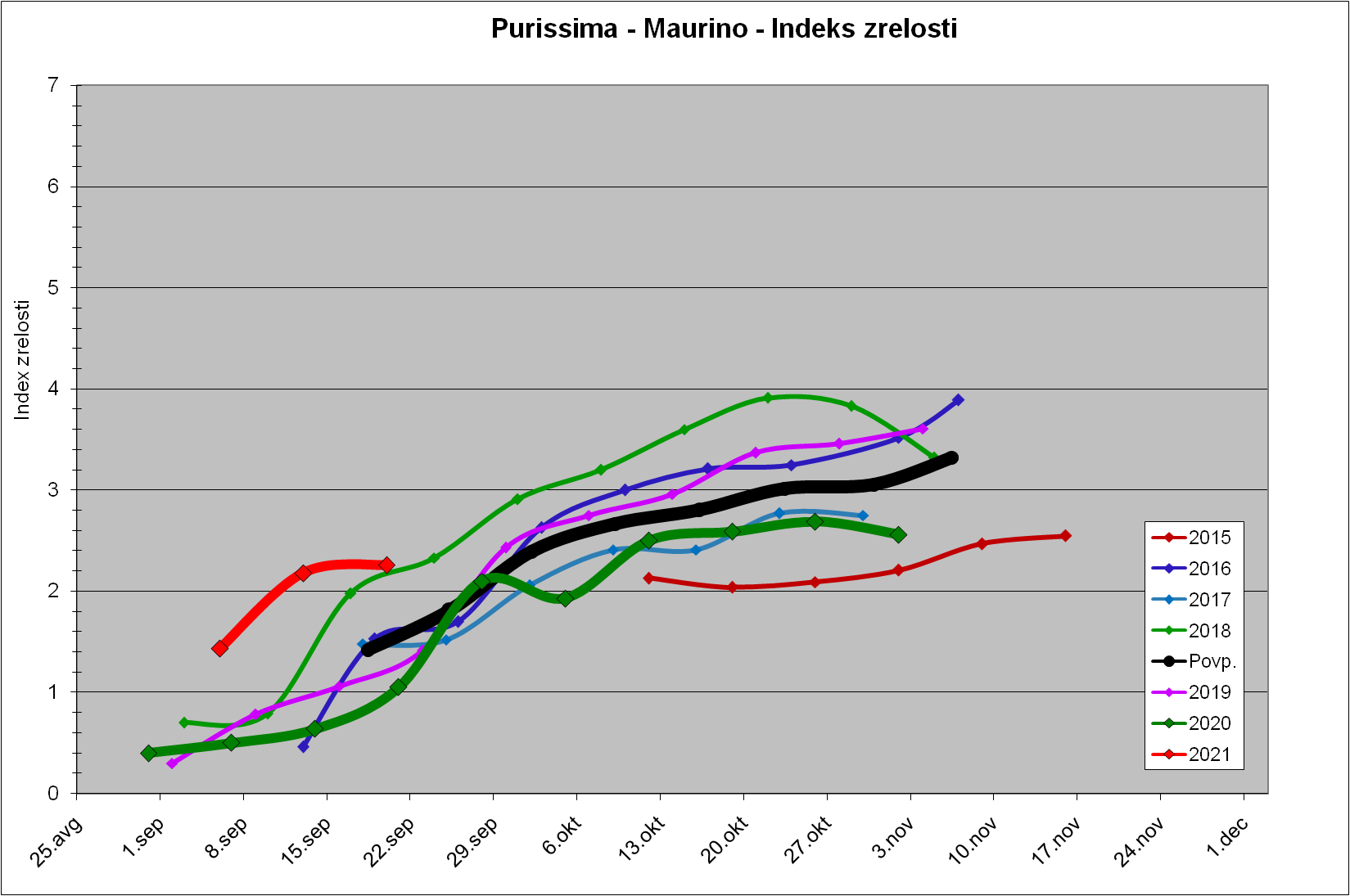 Trdota plodov 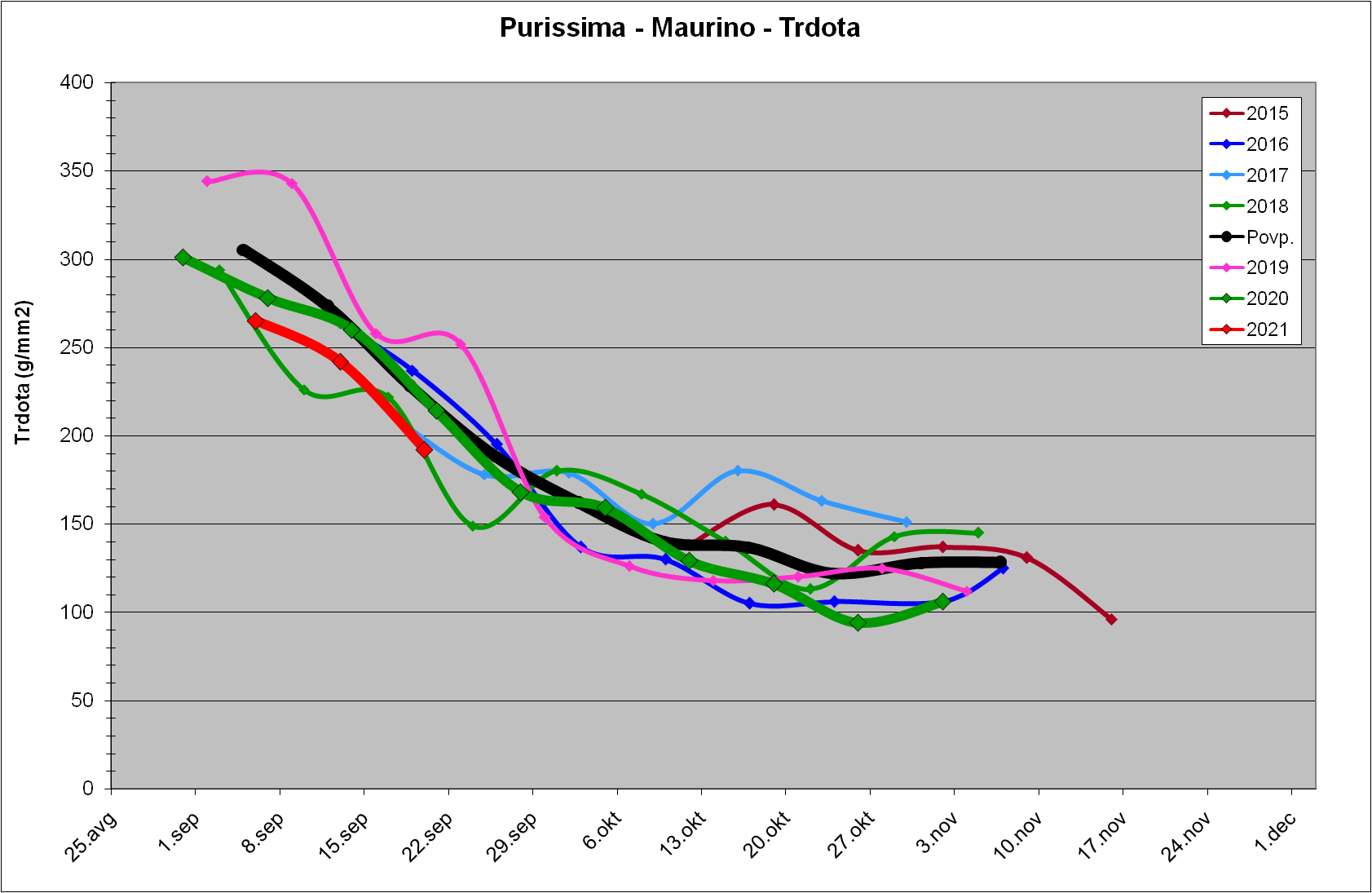 